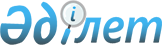 "Мемлекеттік білім беру ұйымдарының бірінші басшылары мен педагогтерін лауазымға тағайындау, лауазымнан босату қағидаларын бекіту туралы" Қазақстан Республикасы Білім және ғылым министрінің 2012 жылғы 21 ақпандағы № 57 бұйрығына өзгерістер мен толықтыру енгізу туралыҚазақстан Республикасы Оқу-ағарту министрінің 2022 жылғы 27 тамыздағы № 383 бұйрығы. Қазақстан Республикасының Әділет министрлігінде 2022 жылғы 27 тамызда № 29325 болып тіркелді
      БҰЙРАМЫН:
      1. "Мемлекеттік білім беру ұйымдарының бірінші басшылары мен педагогтерін лауазымға тағайындау, лауазымнан босату қағидаларын бекіту туралы" Қазақстан Республикасы Білім және ғылым министрінің 2012 жылғы 21 ақпандағы № 57 бұйрығына (Нормативтік құқықтық актілерді мемлекеттік тіркеу тізілімінде № 7495 болып тіркелген) мынадай өзгерістер мен толықтыру енгізілсін:
      көрсетілген бұйрықпен бекітілген "Мемлекеттік білім беру ұйымдарының бірінші басшылары мен педагогтерін лауазымға тағайындау, лауазымнан босату қағидалары" мемлекеттік қызмет көрсету қағидаларында:
      1-қосымшада:
      реттік нөмірлері 8 және 9-жолдар мынадай редакцияда жазылсын:
      "
      ";
      осы бұйрыққа қосымшаға сәйкес 12-қосымшамен толықтырылсын.
      2. Қазақстан Республикасы Оқу-ағарту министрлігінің Мектепке дейінгі және орта білім беру комитеті Қазақстан Республикасының заңнамасында белгіленген тәртіппен:
      1) осы бұйрықтың Қазақстан Республикасы Әділет министрлігінде мемлекеттік тіркелуін;
      2) осы бұйрық ресми жарияланғаннан кейін оны Қазақстан Республикасы Оқу-ағарту министрлігінің Интернет-ресурсында орналастыруды;
      3) осы бұйрық мемлекеттік тіркелгеннен кейін он жұмыс күні ішінде Қазақстан Республикасы Оқу-ағарту министрлігінің Заң департаментіне осы тармақтың 1) және 2) тармақшаларында көзделген іс-шаралардың орындалуы туралы мәліметтерді ұсынуды қамтамасыз етсін.
      3. Осы бұйрықтың орындалуын бақылау жетекшілік ететін Қазақстан Республикасының Оқу-ағарту вице-министріне жүктелсін.
      4. Осы бұйрық алғашқы ресми жарияланған күнінен кейін күнтізбелік он күн өткен соң қолданысқа енгізіледі.
       "КЕЛІСІЛДІ"
      Қазақстан Республикасы 
      Цифрлық даму, инновациялар және
      аэроғарыш өнеркәсібі министрлігі
      Нысан Көрсетілген қызметті алушының қолжетімділігі шектеулі дербес деректерге қол жеткізуге келісімі 
      Мен, _____________________________________________________
      (Тегі, аты, әкесінің аты (болған жағдайда)
      1) дербес деректерді үшінші тұлғаларға беруді;
      2) дербес деректерді өңдеу процесінде оларды трансшекаралық беруді;
      3) дербес деректерді жалпыға қолжетімді көздерде таратуды қамти отырып,
      "Дербес деректер және оларды қорғау туралы" Қазақстан Республикасы Заңының 8-бабына сәйкес мемлекеттік қызмет көрсету үшін талап етілетін, Мемлекеттік білім беру ұйымдарының бірінші басшылары мен педагогтерін лауазымға тағайындау, лауазымнан босату қағидаларына 1-қосымшаның 8-тармағына сәйкес қолжетімділігі шектеулі дербес деректерге қол жеткізу үшін келісім беремін.
      Ұсынылатын құжаттардың дұрыстығын және мемлекеттік қызмет көрсету кезінде біліктілік талаптарына сәйкестігін растау үшін талап етілетін өзге де мәліметтерді қамтитын қолжетімділігі шектеулі дербес деректерге қол жеткізуге келісемін.
      Осы Келісім мемлекеттік қызмет көрсету нәтижесін алғанға дейін барлық кезең ішінде қолданылады.
      __________             ___________________________________ 
      (қолы)             (Тегі, аты, әкесінің аты (болған жағдайда)
					© 2012. Қазақстан Республикасы Әділет министрлігінің «Қазақстан Республикасының Заңнама және құқықтық ақпарат институты» ШЖҚ РМК
				
8
Мемлекеттік қызметті көрсету үшін қажетті құжаттар тізбесі
Көрсетілетін қызметті алушы көрсетілетін қызметті берушінің кеңсесіне не Мемлекеттік корпорацияға не порталға мынадай құжаттарды береді:
1) Қазақстан Республикасы Білім және ғылым министрінің 2012 жылғы 21 ақпандағы № 57 бұйрығымен бекітілген (Нормативтік құқықтық актілерді мемлекеттік тіркеудің тізіліміне № 7495 болып тіркелген) Мемлекеттік білім беру ұйымдарының бірінші басшылары мен педагогтерін лауазымға тағайындау, лауазымнан босату қағидаларының 5-қосымшасына сәйкес нысан бойынша өтініш;
2) жеке басты куәландыратын құжаты не цифрлық құжаттар сервисінен электрондық құжаттың көшірмесі (сәйкестендіру үшін);
3) кадрларды есепке алу жөніндегі жеке іс парағы және фото;
4) білім туралы мемлекеттік үлгідегі құжаттың көшірмесі;
5) еңбек қызметін растайтын құжаттың көшірмесі;
6) Қазақстан Республикасы Денсаулық сақтау министрінің міндетін атқарушының 2020 жылғы 30 қазандағы № ҚР ДСМ-175/2020 "Денсаулық сақтау саласындағы есепке алу құжаттамасының нысандарын бекіту туралы" бұйрығымен бекітілген нысан бойынша денсаулық жағдайы туралы анықтама;
7) психоневрологиялық ұйымнан анықтама;
8) наркологиялық ұйымнан анықтама;
9) біліктілік тестілеу сертификаты (бар болса);
10) білім беру ұйымын дамытудың перспективалық жоспары;
11) түйіндеме;
12) Қазақстан Республикасы Білім және ғылым министрінің 2012 жылғы 21 ақпандағы № 57 бұйрығымен бекітілген (Нормативтік құқықтық актілерді мемлекеттік тіркеудің тізіліміне № 7495 болып тіркелген) Мемлекеттік білім беру ұйымдарының бірінші басшылары мен педагогтерін лауазымға тағайындау, лауазымнан босату қағидаларының 12-қосымшасына сәйкес нысан бойынша көрсетілетін қызметті алушының мемлекеттік қызмет көрсету үшін талап етілетін, "Дербес деректер және оларды қорғау туралы" Қазақстан Республикасы Заңының 8-бабына сәйкес берілетін қолжетімділігі шектеулі дербес деректерге қол жеткізуге келісімі.
Конкурсқа қатысу үшін кандидат конкурс жариялаған мемлекеттік органның қарауына оның кәсіби жетістіктері, біліктілігін арттыруы, ғылыми зерттеулері, өзінің педагогикалық тәжірибесін жинақтауы, наградалары туралы материалдарды, тиімділік көрсеткіштеріне (олар болған жағдайда) қол жеткізу туралы ақпаратты қосымша ұсынады. Осы тармақтың 4), 5), 6), 7), 8) және 9) тармақшаларда көрсетілген құжаттарды ұсыну көрсетілетін қызметті берушіде оларды тиісті ақпараттық жүйелерден алу мүмкіндігі болған жағдайда талап етілмейді. Осы тармақтың 4) және 5) тармақшаларда көрсетілген құжаттарды жұмыс орнынан персоналды басқару қызметі (кадр қызметі) немесе білім беру ұйымының жауапты қызметкері куәландырады және мөрмен расталады. Егер Қазақстан Республикасының заңдарында өзгеше көзделмесе, көрсетілетін қызметті беруші және Мемлекеттік корпорацияның қызметкері мемлекеттік қызметтер көрсету кезінде ақпараттық жүйелерде қамтылған, заңмен қорғалатын құпияны құрайтын мәліметтерді пайдалануға көрсетілетін қызметті алушының келісімін алады.
9. 
Қазақстан Республикасының заңнамасында белгіленген мемлекеттік қызмет көрсетуден бас тарту үшін негіздер
1) мемлекеттік қызметті алу үшін көрсетілетін қызметті алушы ұсынған құжаттардың және (немесе) ондағы деректердің (мәліметтердің) дұрыс еместігі анықталған жағдайда;
2) көрсетілетін қызметті алушының және (немесе) ұсынылған материалдардың, объектілердің, деректер мен ақпараттың, мемлекеттік қызметтерді көрсету үшін қажетті мәліметтердің Қазақстан Республикасының нормативтік құқықтық актілерінде белгіленген талаптарға сәйкес келмеуі.
3) көрсетілетін қызметті алушының мемлекеттік қызмет көрсету үшін талап етілетін, "Дербес деректер және оларды қорғау туралы" Қазақстан Республикасы Заңының 8-бабына сәйкес берілетін қолжетімділігі шектеулі дербес деректерге қол жеткізуге келісімінің болмауы.
      Министр 

А. Аймағамбетов
Қазақстан Республикасы
Оқу-ағарту министрінің
2022 жылғы 27 тамыздағы
№ 383 бұйрығына 
қосымшаҚазақстан Республикасы
Білім және ғылым министрінің
2012 жылғы 21 ақпандағы
№ 57 бұйрығымен
бекітілген____________________________
конкурс жариалаған мемлекеттік 
орган
________________________
(Тегі, аты, әкесінің аты
(болған жағдайда)